VSTUPNÍ ČÁSTNázev moduluInformační modelování – aspekty BIM, informační model, výměna informací z informačního modeluKód modulu36-m-4/AN24Typ vzděláváníOdborné vzděláváníTyp moduluodborný teoretickýVyužitelnost vzdělávacího moduluKategorie dosaženého vzděláníL0 (EQF úroveň 4)Skupiny oborů36 - Stavebnictví, geodézie a kartografieKomplexní úlohaObory vzdělání - poznámky36‐47‐M/01 StavebnictvíDélka modulu (počet hodin)36Poznámka k délce moduluPlatnost modulu od30. 04. 2020Platnost modulu doVstupní předpokladyPředpokladem zdárného zvládnutí tohoto modulu je znalost modulu POZEMNÍ STAVITELSTVÍ a KONSTRUKČNÍ CVIČENÍ, dále pak znalosti získané v ostatních odborných blocích či modulech jako např. CAD SYSTÉMY – základy modelování (výuka grafického programu typu BIM pro využití v projektování staveb) a INFORMATICKÉ VZDĚLÁVÁNÍ (informatické aspekty světa a využívání informatických prostředků).JÁDRO MODULUCharakteristika moduluModul INFORMAČNÍ MODELOVÁNÍ – přinese žákům odborné znalosti a vědomosti o metodě BIM a jejím vývoji. Žák získá přehled o způsobech užití metody BIM a její aplikaci v praxi.Žák si v modulu osvojí potřebné znalosti pro přípravu informačních modelů pomocí nástroje typu BIM.Získané znalosti aplikuje při přípravě informačního modelu a stavební výkresové dokumentace z modelu odvozené.Modul směřuje žáky uplatňovat znalostmi v ostatních odborných blocích.Očekávané výsledky učeníŽák: orientuje se ve vývoji metody BIMdovede s touto metodou pracovat v rámci celého životního cyklu stavbydokáže vysvětlit význam digitalizace a rozlišuje elektronická a digitální dataorientuje se v pojmech souvisejících s informačním modelemuvědomuje si význam práce s informačním modelem v rámci celého životního cyklu stavbyrozlišuje grafická a negrafická data/informacečerpá potřebné informace z informačního modelu BIM a aplikuje je do praxepracuje alespoň s jedním nástrojem podporujícím metodu BIMpro výměnu informací používá standardizovaný otevřený formát IFCObsah vzdělávání (rozpis učiva)INFORMAČNÍ MODELOVÁNÍVyužití a správa informací v digitální podoběPředávání a sdílení při komunikaci a stavebních procesech (BIM)Využití grafických programů typu BIM při projektování stavebPráce s informačním modelem BIM a jeho užitíUžití informací z informačního modelu:Výkaz množstvíDetekce kolizíArchitektonický modelVýkresová dokumentaceUčební činnosti žáků a strategie výukyVe výuce se doporučuje kombinovat níže uvedené metody výuky.Metody slovní:monologické metody (popis, vysvětlování, výklad)dialogické metody (rozhovor, diskuse)metody práce s odborným textem, výkresovými podklady, datovými zdrojiMetody názorně-demonstrační:čtení stavebních výkresů a dat/informacípoužití dataprojektoru a podkladů v elektronické a digitální verzivyužití názorných příkladů z praxeProcvičení, osvojení:rozlišuje grafická a negrafická data/informacečerpá potřebné informace z informačního modelu pro využití v praxiinformace z informačního modelu používá/vyměňuje ve standardizovaném otevřeném formátu IFCpracuje alespoň s jedním nástrojem podporujícím metodu BIMZařazení do učebního plánu, ročníkVýuka probíhá ve vyučovacích předmětech CAD systémy (předmětech s využitím grafických programů typu BIM) a Stavebním provozu, ideálně ve druhém ročníku a třetím ročníku. Ve třetím ročníku aplikovat práci s informacemi vycházející z informačního modelu a jejich využití v praxi.VÝSTUPNÍ ČÁSTZpůsob ověřování dosažených výsledkůŽáci budou průběžně  hodnoceni na základě písemných testů (teoretická část) a datových výstupů vycházejících z informačního modelu dle zadání (výpisy grafických/negrafických informací, strukturovaný IFC formát dle zadaných požadavků apod.). Testy i datové výstupy budou samostatné pro každého žáka.Kritéria hodnoceníPísemné testy (teoretická část):100–90 %  výborný89–75 %  chvalitebný74–50 %  dobrý49–25 %  dostatečný24–0 %  nedostatečnýDatové výstupy (praktická část):Stupeň 1 (výborný)Žák pracuje s požadovanými datovými výstupy uceleně, přesně a úplně a chápe vztahy a zákonitosti mezi nimi.Stupeň 2 (chvalitebný)Žák pracuje s požadovanými datovými výstupy v podstatě uceleně, přesně a úplně a chápe vztahy a zákonitosti mezi nimi.Stupeň 3 (dobrý)Žák má v ucelenosti, přesnosti a úplnosti osvojení požadovaných datových výstupů a zákonitostí nepodstatné mezery.Stupeň 4 (dostatečný)Žák má v ucelenosti, přesnosti a úplnosti osvojení požadovaných datových výstupů a zákonitostí závažné mezery.Stupeň 5 (nedostatečný)Žák si požadované datové výstupy a zákonitosti neosvojil uceleně, přesně a úplně, má v nich závažné a značné mezery.Do celkového hodnocení žáka učitel zahrne:aktivitu na vyučovánísprávnost používané terminologiesamostatnostvěcnou správnost plnění zadaných úkolůsprávnost výběru datových zdrojůdodržování časového plánu vypracování zadáníDoporučená literaturaMetodika pro SPŠ stavební, BIM – základní pohled [online]. Agentura ČAS, říjen 2019Koncepce zavádění metody BIM v České republice [online]. Ministerstvo průmyslu a obchodu, 09/2017. Dostupné z: https://www.koncepcebim.cz/65-koncepce-zavadeni-metody-bim-v-ceske-republiceTerminologický slovník [online]. Úřad pro technickou normalizaci, metrologii a státní zkušebnictví (ÚNMZ) a Agentura ČAS. Dostupné z: https://www.nlfnorm.cz/terminologicky-slovnikPoznámkyVlastní datové/informační modelyObsahové upřesněníOV RVP - Odborné vzdělávání ve vztahu k RVPMateriál vznikl v rámci projektu Modernizace odborného vzdělávání (MOV), který byl spolufinancován z Evropských strukturálních a investičních fondů a jehož realizaci zajišťoval Národní pedagogický institut České republiky. Autorem materiálu a všech jeho částí, není-li uvedeno jinak, je Pavel Pour. Creative Commons CC BY SA 4.0 – Uveďte původ – Zachovejte licenci 4.0 Mezinárodní.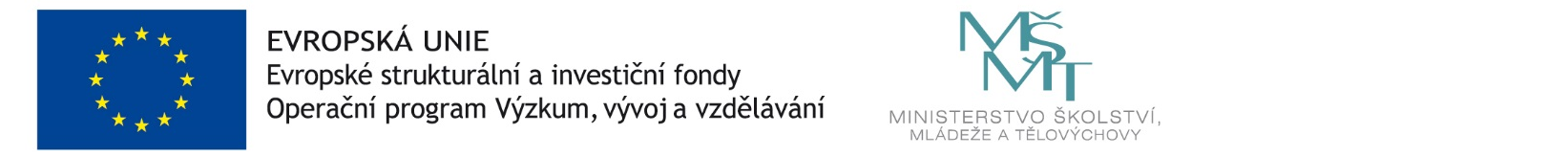 